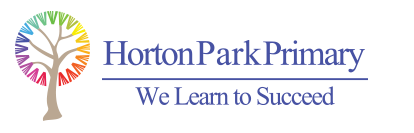                                              Long Term Planning                                       Horton Park Primary SchoolEYFS & RP Long Term Plan Big Ideas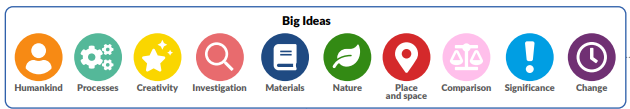 Horton Park Curriculum Drivers‘Everyone Learns to Succeed’ResilienceThe ability to recover quickly from difficulties and to never give up!ResilienceThe ability to recover quickly from difficulties and to never give up!Problem SolvingThe process of finding solutions to difficult or complex issuesProblem SolvingThe process of finding solutions to difficult or complex issuesExperiencesA range of opportunities which will support to further enhance learningExperiencesA range of opportunities which will support to further enhance learningHorton Park Curriculum Drivers‘Everyone Learns to Succeed’CommunicateShare and exchange information effectively with othersCommunicateShare and exchange information effectively with othersVocabularyThe technical vocabulary within the curriculum to demonstrate and enable children to talk with fluencyVocabularyThe technical vocabulary within the curriculum to demonstrate and enable children to talk with fluencyMutual RespectDeveloping strategies to collaborate with a range of people despite differences of opinionsMutual RespectDeveloping strategies to collaborate with a range of people despite differences of opinionsDriver Project TitleMe and my community Once Upon a TimeStarry night Ready, Steady, GrowAnimal Safari  On the Beach Mini Project Title Exploring Autumn Sparkle and Shine Winter Wonderland Signs of SpringCreep, Crawl and WriggleMove it/Moving onLinked Book StudyAll are WelcomeLeaf Man There is NO Dragon in this Story!The Jolly Christmas PostmanLook Up!William Bee’s Wonderful World of Tractors and Farm MachineryGiraffes Can’t DanceBilly’s BucketEntry PointAutumn WalkDragon ArtCold Classroom EnvironmentSkelton Grange Yorkshire Wildlife ParkCaterpillar ArrivalScarboroughExit PointAutumn WalkSanta’s GrottoSpace Dome/EurekaCannon Hall FarmButterfly ReleaseReception Graduation/ TransitionCommunication and LanguageDeveloping spoken language, back and forth interactions, conversation, storytelling. Developing spoken language, back and forth interactions, conversation, storytelling. Developing spoken language, back and forth interactions, conversation, storytelling. Developing spoken language, back and forth interactions, conversation, storytelling. Developing spoken language, back and forth interactions, conversation, storytelling. Developing spoken language, back and forth interactions, conversation, storytelling. Communication and LanguageTraditional TalesPersonal, Social and Emotional DevelopmentRoutines of the School DayWe are Unique and SpecialBuilding FriendshipsCelebrations During the Autumn and Winter SeasonsThe importance of Exercise, Sleep and a Balanced DietCelebrating the Success of Reception & the Changes to Come in Year 1Physical DevelopmentGross and fine motor experiences across the continuous provisionGross and fine motor experiences across the continuous provisionGross and fine motor experiences across the continuous provisionGross and fine motor experiences across the continuous provisionGross and fine motor experiences across the continuous provisionOutdoor Summer Games and ActivitiesUnderstanding the WorldSeasonal and Weather ChangeChanges in Winter/ Winter WeatherThe World at NightNocturnal AnimalsFood and FarmingAnimals Around the WorldCaring for the Environment Plants and Animals at the SeasidePeople’s Lives in the PastExpressive Arts and DesignExplore and play with media and materials linked to themeExplore and play with media and materials linked to themeExplore and play with media and materials linked to themeExplore and play with media and materials linked to themeExplore and play with media and materials linked to themeExplore and play with media and materials linked to themeMusicCharangaMe!My StoriesEveryone!Our WorldBig Bear Funk!Reflect, Rewind and ReplayREHow are special times celebrated?How are special times celebrated?How are special times celebrated?How are special times celebrated?Which places are special and why? Which places are special and why? PEJasmine Real PEPersonalSocial CognitiveCreativePhysicalFitnessT4L/ Oracy/ Presenting/ Debate Show and TellTravelling BearShow and TellTravelling BearShow and TellTravelling BearShow and TellTravelling BearShow and TellTravelling BearShow and TellTravelling BearMemorable ExperiencesAutumn Walk to Judy WoodsSanta’s GrottoEureka/ Star DomeCannon Hall FarmYorkshire Wildlife ParkScarborough